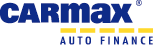 P.O. Box 440609, Kennesaw, GA 30160www.carmaxautofinance.com
Toll Free (800) 925-3612 • Fax (770) 423-4376 Current as of 08/13/2018 08:57:59 Monday, August 13, 2018 ANNE WALTER2201 SARA ANN CTAYLETT, VA 23009Re: Payoff BalanceRetail Installment Contract Dated Thursday, July 12, 2018 (the "Contract")2015 FORD EXPLORER VIN: 1FM5K8F88FGA60681 (the "Vehicle")ACCOUNT # 29835340Dear ANNE WALTER: This will confirm that the current payoff amount for this vehicle is $33,227.37. This payoff amount is good through Thursday, August 23, 2018. Please note this payoff amount is subject to change after this date. The daily per diem on this account is $6.72. Please mail the payoff balance to: CarMax Auto FinanceP.O. Box 440609Kennesaw, GA 30160ATTN: Payoff DepartmentThank you for allowing us to be of service to you. If we can be of any further service, please contact our Customer Service Department at 800-925-3612. 
Sincerely, CarMax Auto Finance
Customer Service Department Monday, August 13, 2018 ANNE WALTER2201 SARA ANN CTAYLETT, VA 23009Re: Payoff BalanceRetail Installment Contract Dated Thursday, July 12, 2018 (the "Contract")2015 FORD EXPLORER VIN: 1FM5K8F88FGA60681 (the "Vehicle")ACCOUNT # 29835340Dear ANNE WALTER: This will confirm that the current payoff amount for this vehicle is $33,227.37. This payoff amount is good through Thursday, August 23, 2018. Please note this payoff amount is subject to change after this date. The daily per diem on this account is $6.72. Please mail the payoff balance to: CarMax Auto FinanceP.O. Box 440609Kennesaw, GA 30160ATTN: Payoff DepartmentThank you for allowing us to be of service to you. If we can be of any further service, please contact our Customer Service Department at 800-925-3612. 
Sincerely, CarMax Auto Finance
Customer Service Department 